Canoe GuideNZOIA Summary Sheet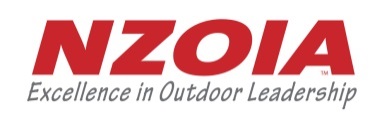 Name: Name: Name: The purpose of this form is to summarise your logbook so we can clearly see the prerequisite days required for this qualification. These are an absolute minimum expectation for those planning to sit this assessment. Please summarise all your logged experience. A day is considered to be at least 4 hours on the water. Sessions can be accumulated to make a day.The purpose of this form is to summarise your logbook so we can clearly see the prerequisite days required for this qualification. These are an absolute minimum expectation for those planning to sit this assessment. Please summarise all your logged experience. A day is considered to be at least 4 hours on the water. Sessions can be accumulated to make a day.The purpose of this form is to summarise your logbook so we can clearly see the prerequisite days required for this qualification. These are an absolute minimum expectation for those planning to sit this assessment. Please summarise all your logged experience. A day is considered to be at least 4 hours on the water. Sessions can be accumulated to make a day.Summary of personal and guiding experienceSummary of personal and guiding experienceTotalTotal number of days canoe experience (at least 35 including at least 3 multi-day trips on class 2 rivers, formal training days included)Total number of days canoe experience (at least 35 including at least 3 multi-day trips on class 2 rivers, formal training days included)Details of personal experienceDetails of personal experienceTotalNumber of days personal canoe experience (at least 15 days on at least 3 different rivers, formal training days not included)Number of days personal canoe experience (at least 15 days on at least 3 different rivers, formal training days not included)List River Runs:List River Runs:List River Runs:Details of guiding experienceDetails of guiding experienceTotalNumber of days guiding or instructing groups in canoes (at least 20 days)(Experience will include co-instructing/guiding or working as an assistant instructor/guide) Number of days guiding or instructing groups in canoes (at least 20 days)(Experience will include co-instructing/guiding or working as an assistant instructor/guide) Of these, how many were on class 2 (at least 10 days)Of these, how many were on class 2 (at least 10 days)Of these, how many were overnight trips (at least 3)Of these, how many were overnight trips (at least 3)List River Runs:List River Runs:List River Runs:Formal TrainingFormal TrainingTotalNumber of days of formal instruction you have received as part of a programme, training course etc.Number of days of formal instruction you have received as part of a programme, training course etc.Have you attended a pre-assessment training programme administered by a NZOIA Canoe qualification holder?Have you attended a pre-assessment training programme administered by a NZOIA Canoe qualification holder?If yes, when & where:If yes, when & where:If yes, when & where: